Приложение 8к приказу №246-одот 31.08.2021 г.У Ч Е Б Н Ы Й      П Л А НМАДОУ «УМКА»на 2021 - 2022 учебный год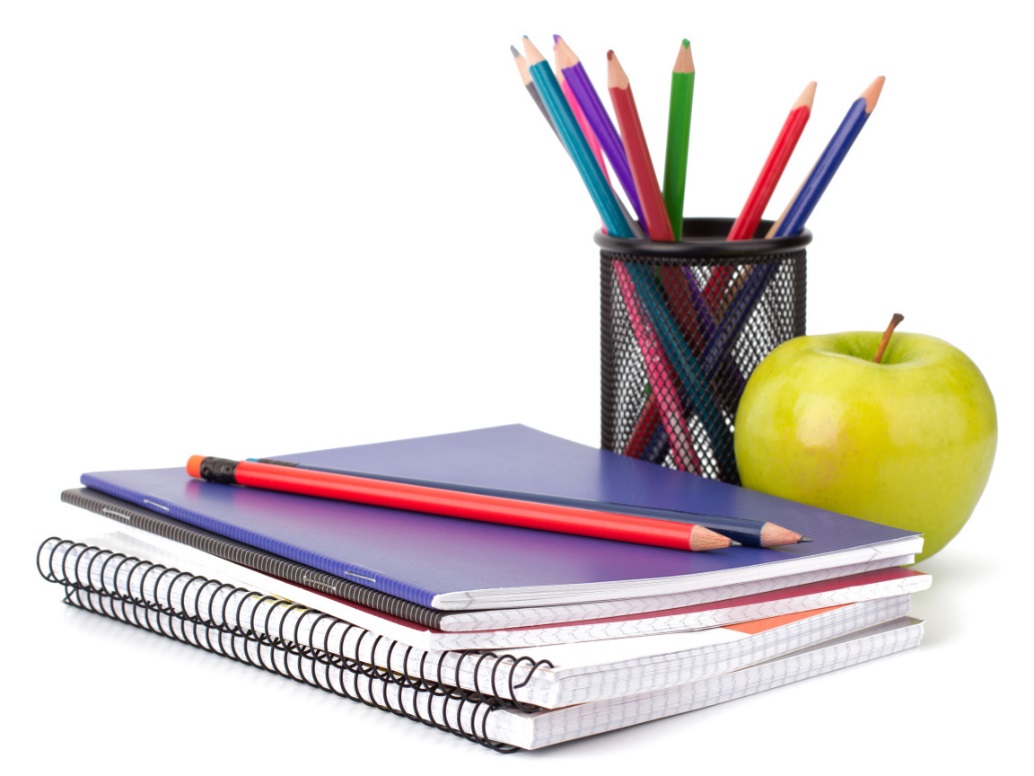 Пояснительная запискаГодовой календарный учебный график – является локальным нормативным документом, регламентирующим общие требования к организации образовательного процесса МАДОУ «Умка».Годовой календарный учебный график МАДОУ «Умка» построен в соответствии с действующими правовыми и нормативными документами системы образования:- Федеральным государственным Законом от 29.12.2012 № 273 «Об образовании в Российской Федерации»;- Федеральным государственным образовательным стандартом дошкольного образования» Приказ Минобрнауки России от 17.10.2013 N1155;- Приказом Минобрнауки России от 30.08.2013 N 1014 "Об утверждении Порядка организации и осуществления образовательной деятельности по основным общеобразовательным программам - образовательным программам дошкольного образования" (Зарегистрировано в Минюсте России 26.09.2013 N 30038);- Санитарными правилами СП 2.4. 3648-20 "Санитарно-эпидемиологические требования к организациям воспитания и обучения, отдыха и оздоровления детей, и молодежи" (Постановлением Главного государственного санитарного врача Российской Федерации от 28.09.2020 г. № 28),»;- Уставом муниципального автономного дошкольного образовательного учреждения «Умка» муниципального образования город Ноябрьск, утвержденным постановлением Администрацией город Ноябрьск от 20.11.2014 г. №П-1200.Календарный учебный график учитывает в полном объёме возрастные психофизические особенности воспитанников и отвечает требованиям охраны их жизни и здоровья.Содержание календарного учебного графика учреждения включает в себя следующее:- режим работы ДОУ;- дата начала учебного года;- дата окончания учебного года;- дополнительные дни отдыха, связанные с государственными праздниками;- продолжительность учебной недели;- продолжительность учебного года;- продолжительность полугодия;- период каникул;- сроки проведения педагогической диагностики.Пояснительная записка к учебному плану МАДОУ «Умка»Учебный план - нормативный правовой акт, обеспечивающий введение в действие и реализацию требований федерального государственного образовательного стандарта дошкольного образования, устанавливающий объем нагрузки. Учебный план МАДОУ «Умка» разработан в соответствии с нормативными актамиФедерального уровня:Федеральный закон от 29.12.2012 № 273-ФЗ «Об образовании в Российской Федерации»;приказ Министерства образования и науки РФ от 17.10.2013 № 1155 «Об утверждении федерального государственного образовательного стандарта дошкольного образования»;приказ Минобрнауки России от 30.08.2013 № 1014 «Порядок организации и осуществления образовательной деятельности по основным общеобразовательным программам - образовательным программам дошкольного образования»;- Санитарными правилами СП 2.4. 3648-20 "Санитарно-эпидемиологические требования к организациям воспитания и обучения, отдыха и оздоровления детей, и молодежи" (Постановлением Главного государственного санитарного врача Российской Федерации от 28.09.2020 г. № 28),»;Институционного уровня:- Уставом муниципального автономного дошкольного образовательного учреждения «Умка» муниципального образования город Ноябрьск, утвержденным постановлением Администрацией город Ноябрьск от 20.11.2014 г. №П-1200.Основная образовательная программа дошкольного образования. Целевой направленностью учебного плана является создание условий для введения в действие и реализацию требований ФГОС, обеспечение равенства возможностей для каждого ребенка в получении качественного дошкольного образования.Основными задачами учебного плана являются:регулирование объема максимально допустимой образовательной нагрузки на воспитанников;обеспечение вариативности и разнообразия содержания программы, с учетом образовательных потребностей, способностей и состояния здоровья детей.В структуре учебного плана выделены инвариантная часть, которая реализует обязательную часть основной образовательной программы дошкольного образования и вариативная часть - часть программы, формируемая участниками образовательных отношений, которая учитывает образовательные потребности, интересы и мотивы детей, членов их семей и педагогов.Основное содержание части, формируемой участниками образовательного процесса представлено следующими парциальными программами и учебно-методическими пособиями:Обе части учебного плана реализуются во взаимодействии друг с другом, органично дополняя друг друга. Содержание воспитательно-образовательного процесса включает совокупность образовательных областей: познавательное развитие, речевое развитие, художественно-эстетическое развитие, физическое развитие, которые обеспечивают разностороннее развитие детей с учетом их возрастных и индивидуальных особенностей. Задачи по социально-коммуникативному развитию реализуется воспитателями в рамках образовательной деятельности, осуществляемой в процессе организации различных видов детской деятельности (игровой, коммуникативной, познавательно-исследовательской).В соответствии с вышеперечисленными нормативными актами, составлен настоящий учебный план, предусматривающий в следующий объем непрерывной образовательной деятельности:Учебный план составлен на пятидневную учебную неделю.Продолжительность непрерывной образовательной деятельности:в первой группе детей раннего возраста – 5 минут;во второй группе детей раннего возраста – 6-10 минут;в первой младшей группе - 10 минут;во второй младшей группе – 15 минут;в средней группе – 20 минут;в старшей группе – 20 - 25 минут;в подготовительной к школе группе – 30 минут.Максимально допустимый объем образовательной нагрузки в первой половине дня для детей с 1,5 до 3 лет – 20 минут, для детей от 3 до 4 лет - 30 минут, для детей от 4 до 5 лет - 40 минут, для детей от 5 до 6 лет - 50 минут, для детей от 6 до 7 лет - 1час 30 минут.Во всех группах непрерывная образовательная деятельность проводится в первую половину дня; во вторую половину дня непрерывная образовательная деятельность проводится с детьми раннего и старшего дошкольного возраста. Для профилактики утомления воспитанников непрерывная образовательная деятельность, требующая повышенной познавательной активности и умственного напряжения детей, сочетается с образовательной деятельностью, направленной на физическое и художественно-эстетическое развитие детей.В середине непрерывной образовательной деятельности статистического характера предусматривается проведение физкультминутки.Перерывы между периодами непрерывной образовательной деятельности составляют не менее 10 минут.Непрерывную образовательную деятельность по музыкальному воспитанию проводит музыкальный руководитель, по физической культуре – инструктор по физической культуре.Непрерывная образовательная деятельность по физической культуре для детей в возрасте от 2 до 7 лет организуется 3 раза в неделю. Длительность непрерывной образовательной деятельности составляет:в первой младшей группе – 10 минут,во второй младшей группе – 15 минут,в средней группе – 20 минут,в старшей группе – 25 минут,в подготовительной группе – 30 минут.Один раз в неделю для детей 5 – 7 лет круглогодично организована непосредственно образовательная деятельность по физической культуре на открытом воздухе. Занятия проводятся при отсутствии у детей медицинских противопоказаний, при наличии у детей спортивной одежды, соответствующей погодным условиям и благоприятных метеорологических условиях.Учебный планвоспитательно-образовательной работыс детьми первой группы детей раннего возраста (с 2 месяцев до 1 года)Учебный планвоспитательно-образовательной работыс детьми второй группы детей раннего возраста (с 1 до 2 лет)Учебный планвоспитательно-образовательной работыс детьми 1 младшей группы (с 2 до 3 лет)Учебный планвоспитательно-образовательной работыс детьми второй младшей группы (с 3 до 4 лет)Учебный планвоспитательно-образовательной работыс детьми средней группы (с 4 до 5 лет)Учебный планвоспитательно-образовательной работыс детьми старшей группы (с 5 до 6 лет)Учебный планвоспитательно-образовательной работыс детьми подготовительной к школе группе (с 6 до 7 лет)ООНОДВозрастная группаКол-возанятийв неделюПрограмма/учебно-методическийкомплексСоциально-коммуникативное развитиеОзнакомление с миром народной культурыВторая младшая, средняя группы0,5«Приобщение детей к истокам русской народной культуры» О.Л.Князева, М.Д.МаханеваСоциально-коммуникативное развитиеОзнакомление с миром народной культурыстаршая, подготовительная группы0,5«Приобщение детей к истокам русской народной культуры» О.Л.Князева, М.Д.МаханеваСоциально-коммуникативное развитиеОсновы финансовой грамотностистаршая, подготовительная группы0,5«Экономическое воспитание дошкольников». А.Д. Шатова ФизическоеразвитиеФизическая культура/физическая культура на прогулкеВторая младшая, средняя, старшая, подготовительная группы1«Занятия по физкультуре с детьми 3 – 7 лет» Вареник Е.Н., Кудрявцева С.Г., Сергиенко Н.Н.Познавательное развитиеОбучение шахматамСтаршая, подготовительная группы1«Шахматы – школе» под ред. И.Г. СухинаВозрастная группаИнвариантная частьВариативная частьНедельная образовательная нагрузкаНедельная образовательная нагрузкаВозрастная группаИнвариантная частьВариативная частьКол-воВремяПервая группа детей раннего возраста (от 2-х месяцев до 1 года)10-100ч.50мин.Вторая группа детей раннего возраста (от 1 год до 2 лет)от 1 года до 1,6 летот 1,6 лет до 2 лет1010-10101ч.1ч.40минПервая младшая группа (от 2-х до 3 лет)10-101ч.40мин.Вторая младшая группа(от 3 до 4 лет)8,51,5102ч.30мин.Средняя группа (от 4 до 5 лет)8,51,5103ч.20мин.Старшая группа(от 5 до 6 лет)113145ч.35мин.Подготовительная к школе  группа (от 6 до 7 лет)123157ч.30мин.Реализация образовательных областейИнвариантнаячастьИнвариантнаячастьВариативнаячастьВариативнаячастьВсего(недельная нагрузка)Всего(недельная нагрузка)Реализация образовательных областейкол-вовремякол-вовремякол-вовремяФизическое развитиеФизическое развитиеФизическое развитиеФизическое развитиеФизическое развитиеФизическое развитиеФизическое развитиеРазвитие движений210210Познавательное развитиеПознавательное развитиеПознавательное развитиеПознавательное развитиеПознавательное развитиеПознавательное развитиеПознавательное развитиеСовершенствование восприятия210210Развитие действий с предметами210210Речевое развитиеСоциально-коммуникативное развитиеРечевое развитиеСоциально-коммуникативное развитиеРечевое развитиеСоциально-коммуникативное развитиеРечевое развитиеСоциально-коммуникативное развитиеРечевое развитиеСоциально-коммуникативное развитиеРечевое развитиеСоциально-коммуникативное развитиеРечевое развитиеСоциально-коммуникативное развитиеРазвитие речи 210210Художественно-эстетическое развитиеХудожественно-эстетическое развитиеХудожественно-эстетическое развитиеХудожественно-эстетическое развитиеХудожественно-эстетическое развитиеХудожественно-эстетическое развитиеХудожественно-эстетическое развитиеМузыкальное воспитание210210Итого100ч.50 мин100ч.50мин.Реализация образовательных областейИнвариантнаячастьИнвариантнаячастьВариативнаячастьВариативнаячастьВсего(недельная нагрузка)Всего(недельная нагрузка)Реализация образовательных областейкол-вовремякол-вовремякол-вовремяФизическое развитиеФизическое развитиеФизическое развитиеФизическое развитиеФизическое развитиеФизическое развитиеФизическое развитиеРазвитие движенийот 1 года до 1,6 летот 1,6 лет до 2 лет221220221220Познавательное развитиеПознавательное развитиеПознавательное развитиеПознавательное развитиеПознавательное развитиеПознавательное развитиеПознавательное развитиеИгры-занятия с дидактическим материаломот 1 года до 1,6 летот 1,6 лет до 2 лет1161011610Игры-занятия со строительным материаломот 1 года до 1,6 летот 1,6 лет до 2 лет221220221220Речевое развитиеСоциально-коммуникативное развитиеРечевое развитиеСоциально-коммуникативное развитиеРечевое развитиеСоциально-коммуникативное развитиеРечевое развитиеСоциально-коммуникативное развитиеРечевое развитиеСоциально-коммуникативное развитиеРечевое развитиеСоциально-коммуникативное развитиеРечевое развитиеСоциально-коммуникативное развитиеРасширение ориентировки в окружающем и развитие речи от 1 года до 1,6 летот 1,6 лет до 2 лет331830331830Художественно-эстетическое развитиеХудожественно-эстетическое развитиеХудожественно-эстетическое развитиеХудожественно-эстетическое развитиеХудожественно-эстетическое развитиеХудожественно-эстетическое развитиеХудожественно-эстетическое развитиеМузыкальная деятельностьот 1 года до 1,6 летот 1,6 лет до 2 лет221220221220Итогоот 1 года до 1,6 летот 1,6 лет до 2 лет10101ч.1ч.40мин10101ч.1ч.40минРеализация образовательных областейИнвариантнаячастьИнвариантнаячастьВариативнаячастьВариативнаячастьВсего(недельная нагрузка)Всего(недельная нагрузка)Реализация образовательных областейкол-вовремякол-вовремякол-вовремяФизическое развитиеФизическое развитиеФизическое развитиеФизическое развитиеФизическое развитиеФизическое развитиеФизическое развитиеФизическая культура330330Познавательное развитиеПознавательное развитиеПознавательное развитиеПознавательное развитиеПознавательное развитиеПознавательное развитиеПознавательное развитиеФормирование элементарных математических представлений110110Речевое развитиеРечевое развитиеРечевое развитиеРечевое развитиеРечевое развитиеРечевое развитиеРечевое развитиеРазвитие речи 220220Художественно-эстетическое развитиеХудожественно-эстетическое развитиеХудожественно-эстетическое развитиеХудожественно-эстетическое развитиеХудожественно-эстетическое развитиеХудожественно-эстетическое развитиеХудожественно-эстетическое развитиеРисование110110Лепка110110Музыкальная деятельность220220Итого101ч.40 мин101ч.40мин.Реализация образовательных областейИнвариантнаячастьИнвариантнаячастьВариативнаячастьВариативнаячастьВариативнаячастьВсего(недельная нагрузка)Всего(недельная нагрузка)Всего(недельная нагрузка)Реализация образовательных областейкол-вовремякол-вокол-вовремякол-вокол-вовремяФизическое развитиеФизическое развитиеФизическое развитиеФизическое развитиеФизическое развитиеФизическое развитиеФизическое развитиеФизическое развитиеФизическое развитиеФизическая культура23011153345Познавательное развитиеПознавательное развитиеПознавательное развитиеПознавательное развитиеПознавательное развитиеПознавательное развитиеПознавательное развитиеПознавательное развитиеПознавательное развитиеФормирование элементарных математических представлений1151115Ознакомление с предметным и социальным окружением0,57,50,50,57,5Речевое развитиеРечевое развитиеРечевое развитиеРечевое развитиеРечевое развитиеРечевое развитиеРечевое развитиеРечевое развитиеРечевое развитиеРазвитие речи 1151115Социально-коммуникативное развитиеСоциально-коммуникативное развитиеСоциально-коммуникативное развитиеСоциально-коммуникативное развитиеСоциально-коммуникативное развитиеСоциально-коммуникативное развитиеСоциально-коммуникативное развитиеСоциально-коммуникативное развитиеСоциально-коммуникативное развитиеОзнакомление с миром народной культуры0,57,57,57,50,57,5Художественно-эстетическое развитиеХудожественно-эстетическое развитиеХудожественно-эстетическое развитиеХудожественно-эстетическое развитиеХудожественно-эстетическое развитиеХудожественно-эстетическое развитиеХудожественно-эстетическое развитиеХудожественно-эстетическое развитиеХудожественно-эстетическое развитиеРисование115115Аппликация0,57,50,57,5Лепка0,57,50,57,5Музыкальная деятельность230230Итого8,52ч.7,5 мин.1,50ч.22,5мин.0ч.22,5мин.0ч.22,5мин.102ч.30мин.Реализация образовательных областейИнвариантнаячастьИнвариантнаячастьВариативнаячастьВариативнаячастьВсего(недельная нагрузка)Всего(недельная нагрузка)Реализация образовательных областейкол-вовремякол-вовремякол-вовремяФизическое развитиеФизическое развитиеФизическое развитиеФизическое развитиеФизическое развитиеФизическое развитиеФизическое развитиеФизическая культура240120360Познавательное развитиеПознавательное развитиеПознавательное развитиеПознавательное развитиеПознавательное развитиеПознавательное развитиеПознавательное развитиеФормирование элементарных математических представлений120120Ознакомление с предметным и социальным окружением0,5100,510Речевое развитиеРечевое развитиеРечевое развитиеРечевое развитиеРечевое развитиеРечевое развитиеРечевое развитиеРазвитие речи 120120Социально-коммуникативное развитиеСоциально-коммуникативное развитиеСоциально-коммуникативное развитиеСоциально-коммуникативное развитиеСоциально-коммуникативное развитиеСоциально-коммуникативное развитиеСоциально-коммуникативное развитиеОзнакомление с миром народной культуры0,5100,510Художественно-эстетическое развитиеХудожественно-эстетическое развитиеХудожественно-эстетическое развитиеХудожественно-эстетическое развитиеХудожественно-эстетическое развитиеХудожественно-эстетическое развитиеХудожественно-эстетическое развитиеРисование120120Аппликация0,5100,510Лепка0,5100,510Музыкальная деятельность240240Итого8,52ч.50мин.1,530мин.103ч.20мин.Реализация образовательных областейИнвариантнаячастьИнвариантнаячастьИнвариантнаячастьВариативнаячастьВариативнаячастьВсего(недельная нагрузка)Всего(недельная нагрузка)Реализация образовательных областейкол-вовремявремякол-вовремякол-вовремяФизическое развитиеФизическое развитиеФизическое развитиеФизическое развитиеФизическое развитиеФизическое развитиеФизическое развитиеФизическое развитиеФизическая культура25050250Физическая культура на прогулке125125Познавательное развитиеПознавательное развитиеПознавательное развитиеПознавательное развитиеПознавательное развитиеПознавательное развитиеПознавательное развитиеПознавательное развитиеФормирование элементарных математических представлений12525125Ознакомление с миром природы0,512,512,50,512,5Ознакомление с предметным и социальным окружением0,512,512,50,512,5Обучение шахматам125125Речевое развитиеРечевое развитиеРечевое развитиеРечевое развитиеРечевое развитиеРечевое развитиеРечевое развитиеРечевое развитиеРазвитие речи 25050250Социально-коммуникативное развитиеСоциально-коммуникативное развитиеСоциально-коммуникативное развитиеСоциально-коммуникативное развитиеСоциально-коммуникативное развитиеСоциально-коммуникативное развитиеСоциально-коммуникативное развитиеСоциально-коммуникативное развитиеОзнакомление с миром народной культуры0,512,50,512,5Основы финансовой грамотности0,512,50,512,5Художественно-эстетическое развитиеХудожественно-эстетическое развитиеХудожественно-эстетическое развитиеХудожественно-эстетическое развитиеХудожественно-эстетическое развитиеХудожественно-эстетическое развитиеХудожественно-эстетическое развитиеХудожественно-эстетическое развитиеРисование12525125Аппликация125250,512,5Лепка125250,512,5Музыкальная деятельность25050250Итого114ч.35 мин.4ч.35 мин.31ч.15мин.135ч.25мин.Реализация образовательных областейИнвариантнаячастьИнвариантнаячастьВариативнаячастьВариативнаячастьВсего(недельная нагрузка)Всего(недельная нагрузка)Реализация образовательных областейкол-вовремякол-вовремякол-вовремяФизическое развитиеФизическое развитиеФизическое развитиеФизическое развитиеФизическое развитиеФизическое развитиеФизическое развитиеФизическая культура260260Физическая культура на прогулке130130Познавательное развитиеПознавательное развитиеПознавательное развитиеПознавательное развитиеПознавательное развитиеПознавательное развитиеПознавательное развитиеФормирование элементарных математических представлений260260Ознакомление с миром природы0,5150,515Ознакомление с предметным и социальным окружением0,5150,515Обучение шахматам130130Речевое развитиеРечевое развитиеРечевое развитиеРечевое развитиеРечевое развитиеРечевое развитиеРечевое развитиеРазвитие речи 130130Грамота130130Социально-коммуникативное развитиеСоциально-коммуникативное развитиеСоциально-коммуникативное развитиеСоциально-коммуникативное развитиеСоциально-коммуникативное развитиеСоциально-коммуникативное развитиеСоциально-коммуникативное развитиеОзнакомление с миром народной культуры0,5150,515Основы финансовой грамотности0,5150,515Художественно-эстетическое развитиеХудожественно-эстетическое развитиеХудожественно-эстетическое развитиеХудожественно-эстетическое развитиеХудожественно-эстетическое развитиеХудожественно-эстетическое развитиеХудожественно-эстетическое развитиеРисование130130Аппликация1300,515Лепка1300,515Музыкальная деятельность260260Итого126ч.31ч.30мин.147ч.30мин.